A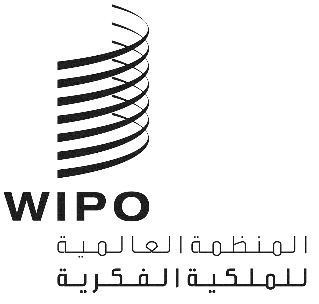 CWS/8/15الأصل: بالإنكليزيةالتاريخ: 18 نونبر 2020اللجنة المعنية بمعايير الويبوالدورة الثامنةجنيف، من 30 نوفمبر إلى 4 ديسمبر 2020تقرير فرقة العمل المعنية بسلاسل الكتل (المهمة رقم 59)وثيقة من إعداد المشرفان على فرقة العمل المعنية بسلاسل الكتلمقدمةاستلمت اللجنة المعنية بمعايير الويبو (اللجنة)، في دورتها السابعة التي عُقدت في يوليو 2018 عرضًا عن العمل الذي أنجزته فرقة العمل المعنية بسلاسل الكتل أعده المشرفان المتشاركان على فرقة العمل، أي مكتب أستراليا للملكية الفكرية والدائرة الاتحادية للملكية الفكرية (Rospatent)، بما في ذلك نتائج الاستبيان الموجه لأعضاء فرقة العمل ونتائج الاجتماع الحضوري الذي عقد في مايو 2019. واستلمت لجنة المعايير أيضًا تقريرًا شفهيًا من المكتب الدولي حول حلقة عمل سلاسل الكتل، التي عُقدت في جنيف في أبريل 2019. (انظر الوثيقة CWS/7/6).وشجعت لجنة المعايير مكاتب الملكية الفكرية على المشاركة في مناقشات فرقة العمل المعنية بسلاسل الكتل وأشارت إلى الفوائد الكبيرة الناجمة عن التعاون مع القطاع الخاص والجامعات والمنظمات غير الحكومية.ووافقت لجنة معايير على اقتراح مراجعة وصف المهمة رقم 59 وبيان النطاق الموحد كما قدمه المشرفان المتشاركان. ويرد نص الوصف الجديد للمهمة رقم 59 وبيان النطاق على النحو التالي:الوصف المعدل للمهمة:استكشاف إمكانية استخدام تكنولوجيا سلسلة الكتل في عمليات توفير الحماية بموجب حقوق الملكية الفكرية، ومعالجة المعلومات المتعلقة بعناصر الملكية الفكرية واستخدامها؛وجمع معلومات عن التطورات التي شهدتها مكاتب الملكية الفكرية فيما يتعلق باستخدام سلسلة الكتل وتجربتها، وتقييم معايير الصناعة الحالية بشأن سلسلة الكتل، والنظر في جدواها وإمكانية تطبيقها في مكاتب الملكية الصناعية؛ووضع نماذج مرجعية لاستخدام تكنولوجيا سلسلة الكتل في مجال الملكية الفكرية، بما في ذلك وضع مبادئ توجيهية وممارسات مشتركة، واستخدام مصطلحات كإطار يدعم التعاون والمشاريع المشتركة ويثبت صحة المفهوم؛وإعداد اقتراح بشأن معيار جديد للويبو يدعم التطبيق المحتمل لتكنولوجيا سلسلة الكتل في إطار النظام الإيكولوجي للملكية الفكرية".بيان النطاق:"يهدف هذا المعيار إلى توجيه مكاتب الملكية الفكرية والمنظمات الأخرى التي تحتاج إلى إدارة بيانات الملكية الفكرية وتخزينها ومعالجتها وتبادلها ونشرها باستخدام سلسة الكتل. والغرض من استخدام هذا المعيار هو تبسيط عملية تنفيذ سلسلة الكتل وتسريعها بطريقة قابلة للتشغيل المتبادل داخل النظام الإيكولوجي للملكية الفكرية". (انظر الفقرة 67 من الوثيقة CWS/7/29).التقرير المرحليمناقشات الجولة 3انطلقت مناقشات الجولة 3 في أغسطس 2019. وتواصل المكتب الدولي مع المنظمة الدولية للتوحيد القياسي (ISO) ونسق معها لإدراج تمثيل فرقة العمل المعنية بسلاسل الكتل كنقطة اتصال مع ISO وبصفة خاصة ISO TC/307. ومُنح المكتب الدولي وفرقة العمل الموافقة للاستفادة من:وثيقة ISO: تكنولوجيات سلاسل الكتل والسجلات الموزعة - المصطلحات (ISO 22739 CD TC307 Watermarked WIP)؛ ووثيقة الاتحاد الدولي للاتصالات: تعاريف ومصطلحات تكنولوجيا السجلات الموزعة (DLT-I-203).واستخدمت معلومات تلك الوثيقتين في القسم 2 "التعاريف والمصطلحات" من مسودة معيار سلاسل الكتل الذي تعده حاليا فرقة العمل.وخلال مناقشات الجولة 3، حُسنت حالات الاستخدام المحتملة لتكنولوجيا سلاسل الكتل في فضاء الملكية الفكرية ووضع المشرفان المشتركان على فرقة العمل نموذجًا لدعم تلك المهمة. وعلى وجه التحديد، اختير موضوع الإنفاذ كحالة استخدام نموذجية، بما في ذلك ثلاث حالات استخدام مهمة أظهرت فوائد ملموسة لنظام الملكية الفكرية وصلتها بإعداد المعيار. ونُشرت حالة الاستخدام تلك على صفحة الويكي الخاصة بفرقة العمل.وخلال الجولة 3، أجرى المشرفان المشتركان على فرقة العمل تعديلات على مسودة المعيار بما يتماشى مع نتائج الدورة 7 للجنة واجتماعها الحضوري.مناقشات الجولة 4انطلقت مناقشات الجولة 4 في مارس 2020 بصياغة المعيار الجديد بشأن استخدام سلاسل الكتل في مجال الملكية الفكرية. ويتضمن الإصدار الأول (الإصدار 0.1) المصطلحات والتعاريف التي تعتمدها المنظمة الدولية للتوحيد القياسي والاتحاد الدولي للاتصالات والمعهد الوطني للمعايير والتكنولوجيا في تقارير أو معايير الولايات المتحدة الأمريكية. ورُتبت الأقسام في جدول المحتويات المتفق عليه في اجتماع فرقة العمل الحضوري الذي عُقد في مايو 2019.واجتمع المشرفان المشتركان على فرقة العمل والمكتب الدولي لمناقشة تشكيلة مسودة المعيار ومشروع ورقة عمل حول استخدام سلاسل الكتل في نظام الملكية الفكرية بأكمله من أجل تعزيز العمل الإضافي الذي تقوم به فرقة العمل. وتشمل المرحلة الأولى من المشروع جمع المعلومات من مكاتب الملكية الفكرية وأصحاب المصلحة في مجال الملكية الفكرية فيما يتعلق بدراسة جدوى استخدامهم سلاسل الكتل في مجال الملكية الفكرية وأنشطتهم وخطتهم بشأن ذلك. وأعد المكتب الدولي الاستبيان بناء على استبيان استخدم مع أعضاء فرقة العمل قبل الدورة 7 للجنة. واستعرضت فرقة العمل الاستبيان وقدمت تعليقاتها إلى المكتب الدولي.وناقشت فرقة العمل في يونيو 2020 مسودة المعيار (الإصدار 0.1) المنشور على صفحة الويكي الخاصة بفرقة العمل ليعلق عليه أعضاؤها قبل الدورة 8 للجنة تحت عنوان "توصيات لتطبيق تكنولوجيا سلسلة الكتل في إطار نظام الملكية الفكرية". ويتضمن مسودة المعيار قائمة شاملة بالتعاريف والمصطلحات الخاصة بسلاسل الكتل وتكنولوجيا السجلات الموزعة (DLT)، بالإضافة إلى نطاق وأهداف المعيار التي تم تحسينها. وعلاوة على ذلك، بدأ العمل على الأقسام المتبقية من 4 إلى 7 على نحو شامل. وشُجع أعضاء فرقة العمل على تقديم تعليقات حتى 3 يوليو 2020 بشأن المسودة الأولى (الإصدار 0.1).وشاركت فرقة العمل المعنية بسلاسل الكتل في ندوة الويبو عبر الإنترنت حول استخدام سلاسل الكتل في مجال الملكية الفكرية، والتي نظمها المكتب الدولي في 25 يونيو 2020. وكان الهدف من الندوة عبر الإنترنت شرح أهداف ونطاق مشروع ورقة العمل ومناقشة مخرجات أنشطة المرحلة الأولى، بما في ذلك حالات الاستخدام المحتملة لتكنولوجيا سلاسل الكتل في فضاء الملكية الفكرية ومسودة تعاريف نظام الملكية الفكرية وسلسلة قيمة الملكية الفكرية للمشروع. وأحاط المشاركون علما بأن ذلك المشروع يُنفذ بهدف دعم فرقة العمل المعنية بسلاسل الكتل. ويُتاح ملخص المناقشات والمواد الأخرى على موقع الويبو الإلكتروني: https://www.wipo.int/meetings/ar/details.jsp?meeting_id=57568. وعرض المكتب الدولي خطته لتنظيم ندوات عبر الإنترنت حول استخدام سلاسل الكتل في مجال الملكية الفكرية. وستُنشر نتيجة المشروع على موقع الويبو الإلكتروني في الوقت المناسب.وناقشت فرقة العمل خلال اجتماعها المنعقد في أكتوبر 2020 مسودة المعيار، ومبادرات تطبيق سلاسل الكتل في المكاتب، والتقدم المحرز في مشروع ورقة عمل الويبو، والتحديات والاقتراحات الرئيسية للنظر فيها والتي قدمها المكتب الدولي. وفيما يلي خلاصة المناقشة:أحاط المشاركون علما بمسودة المعيار الثانية التي نشرها المشرفان المشتركان على فرقة العمل على صفحة الويكي؛وعرضت المكاتب مبادراتها وتجاربها لاستخدام تكنولوجيا سلاسل الكتل، بما في ذلك المعرف اللامركزي القابل للتحقق والذي وُجد أنه يشكل مفتاح مجتمع الملكية الفكرية للمضي قدمًا نحو نظام رقمي في مجال الملكية الفكرية؛ونظر المشاركون في إسناد مهام فرعية، وهي التنظيم، والحوكمة، والمعايير التقنية، وحالات الاستخدام بغرض إجراء مزيد من المناقشات الفعالة. ووافقت فرقة العمل على المواضيع الأربعة مع مراعاة أهمية الجهود المتبادلة داخل فرقة العمل كشرط مسبق للحصول على نتائج منسقة من العمل المضطلع به؛وأشارت فرقة العمل إلى أهمية انخراط كيانات الملكية الفكرية من القطاع الخاص في مناقشات فرقة العمل على اعتبار أنها تلعب دورًا مهمًا في نظام الملكية الفكرية. ولذلك وافقت فرقة العمل على النظر في إقامة شراكات مع كيانات القطاعين العام والخاص في محاولة لاستكشاف الاستخدام المحتمل لتكنولوجيا سلاسل الكتل في مجال الملكية الفكرية وإعداد المعيار الجديد؛ وأكدت فرقة العمل من جديد أن ورقة العمل ومعيار الويبو الجديد ينبغي أن يشملا جميع أنواع حقوق الملكية الفكرية ودورة حياة الملكية الفكرية بأكملها.خارطة الطريق وخطة العمل الخاصة بـفرقة العمل المعنية بسلاسل الكتلوضعت فرقة العمل المعنية بسلاسل الكتل خارطة طريق لإعداد اقتراح عن معيار الويبو الجديد يدعم الاستخدام المحتمل لتكنولوجيا سلاسل الكتل في نظام الملكية الفكرية وستواصل العمل على إعداد المعيار الجديد كما هو موضح أدناه.خارطة الطريق الخاصة بفرقة العمل المعنية بسلاسل الكتل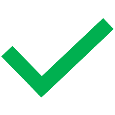 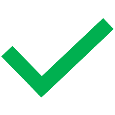 مشروع خطة العمل 2020/2021إن لجنة المعايير مدعوة إلى الإحاطة علما بمضمون هذه الوثيقة[نهاية الوثيقة]الجولةالإجراءتاريخ الإنجاز المقررمنجزالدورة 8 للجنةإعداد وتقديم تقرير فرقة العمل إلى اللجنة نوفمبر/ ديسمبر 2020الدورة 8 للجنةتقديم عرض شفهي حول عمل فرقة العمل نوفمبر / ديسمبر 2020الدورة 8 للجنةتقديم خطة عمل 2019/2020 نوفمبر / ديسمبر 20205تنقيح مسودة المعيار (الإصدار 0.1) بعد الدورة 8 للجنة وإبداء أعضاء فرقة العمل لتعليقاتهمأغسطس 2020 -5نشر مسودة المعيار المنقح (الإصدار 0.2) على على صفحة الويكي الخاصة بفرقة العملأكتوبر 2020 -5عقد فرقة العمل لاجتماع/حلقة عمل حضوريا و/أو عن بعد لاستعراض التغييرات المدخلة على مسودة المعيار/التعليقات عليهنوفمبر 2020 -